Kurukshetra University, Kurukshetra(Established by the State Legislature Act XII of 1956)(‘A+’ Grade, NAAC Accredited)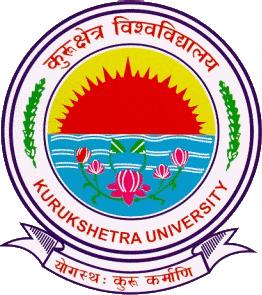 Scheme of Examination and Syllabus forUnder-Graduate ProgrammeCourse: Food, Nutrition & DieteticsUnder Multiple Entry-Exit, Internship and CBCS-LOCF in accordance to NEP-2020 w.e.f.2022-23 (in phased manner)KURUKSHETRA UNIVERSITY, KURUKSHETRAScheme of Examination for Under-Graduate Programme Under Multi Entry-Exit, Internship and CBCS-LOCF in accordance to NEP-2020 w.e.f. 2022-23(in phased manner)Course: Food, Nutrition & DieteticsProgramme Outcomes (POs) for UG courses of Faculty of Life SciencesTo develop skills in graduate students to be able to acquire theoretical and practical knowledge in fundamentals of biology in respective disciplines of plants, animals, microbes and environment.To inculcate ability to critically evaluate problems and apply lateral thinking and analytical skills for professional development.To create awareness on ethical issues, good laboratory practices and biosafety.To develop ability in youth for understanding basic scientific learning and effective communication skills.To prepare youth for career in teaching, industry, government organizations and self-reliant entrepreneurship.To make students aware of natural resources and environment and its sustainable utilization.To provide learning experience in students that instills deep interest in biological science for the benefit of society.Programme Specific Outcomes (PSOs) for Under-Graduate Programme of Course        Food, Nutrition & Dietetics Teaching of this subject will help to promote a scientific temper and competencies in research in foods and nutrition, dietetics, community nutrition, functional foods, food standards etc.  It will help in understanding the basics of food and its relation and importance in maintaining good health and prevention from various diseases.This programme will develop personnel who can develop their future as teachers, as dietician, in food industry or as entrepreneur. It will help to improve the overall personality of students with good knowledge of subject as well as effective communication skills.Students will be capable of using knowledge of subject and analytical methods in identifying and solving complex situations of human beings and environment taking into consideration ethics and responsibilitiesThe students will get knowledge and facilitate the development of skills and techniques in different areas of home science, namely Foods, nutrition & dietetics, Human development and Textile, apparel and fashion designing required for personal, professional and community advancement.  SEMESTER-IObjective: To understand the functions and role of various nutrients, their requirements and effect of deficiency.Course Outcomes: The course learning outcomes for this course are-CO1: The students will be able to apply nutrition knowledge in making foods choices and obtaining an adequate diet.CO2: To understand the functions, sources, requirements and effects of excess and deficiency of different nutrients.Note: Seven questions are to be set in all and the candidates are required to attempt five questions including compulsory question. Question 1 is compulsory consisting of short answer type 5 parts (1.0 mark each) covering the entire syllabus. Out of remaining six, three questions are to be set from each section A & B, possibly splitting them in parts. Candidate is required to attempt four questions, two from each section. All five questions carry equal marks.UNIT-IDefinition of Nutrition, nutrients, undernutrition, malnutrition and terms used in nutrition- recommended dietary allowance, balanced diet, health., reference man & reference womanEnergy: Units of energyFood sources of energyRDA of energy for sedentary, moderate & heavy worker (men & women), during pregnancy and lactation BMR-Definition and factors affecting BMRWater: Functions and sources of water for human body, effects of excess and low intake of water on human body.Carbohydrates: Classification, functions, sources & requirement, effects of deficiency and excess (in brief)UNIT-IIProtein: Classification. functions, sources & requirement, effects of deficiency and excess (in brief) Fats/ Lipids: Classification functions, Sources & requirement  health problems associated with lipids 3. Dietary Fiber: Types of fiber, functions or role of dietary fiber in the human body, sources of fiber and effect of deficiency of fiber in human beings.REFERENCES:Agarwal,A. and Udipi, S. (2014). Textbook of Human Nutrition, Jaypee Medical Publication, New Delhi.Bamiji, M.S.; Rao, N.P. and Reddy, V. (Editors) (1999). Textbook of Human Nutrition. New Delhi: Oxford and IBH Publishing Co. Pvt. Ltd.ICMR (2010). Nutrient Requirements and Recommended Dietary Allowance for Indians. A Report of the Expert Group of ICMR. NIN, Hyderabad.ICMR (2010). Dietary guidelines for Indians. ICMR, NIN,Hyderabad.Jim, M. and Stewant, T.A. (2007). Essentials of Human Nutrition. 3rd Edition: New York, Oxford University Press, New Delhi.Joshi, S.A. (2002). Nutrition and Dietetics (2nd ed.) New Delhi: Tata Mc Graw Hill Pub. Co. Ltd.Srilakshmi, B. (2002). Nutrition Science. New Age International Limited, Publishers, New Delhi.SEMESTER-I		Objective: To understand the concept, functions and role of various vitamins and minerals, their sources, requirements, and 	effect of deficiency.  Course Outcomes: The course learning outcomes for this course are-CO1: The students will be able to apply basic nutrition knowledge in making foods choices and maintaining good health.CO2: To understand the functions, sources, requirements and effects of excess and deficiency of different vitamins and minerals.Note: Seven questions are to be set in all and the candidates are required to attempt five questions including compulsory question. Question 1 is compulsory consisting of short answer type 5 parts (1.0 mark each) covering the entire syllabus. Out of remaining six, three questions are to be set from each section A & B, possibly splitting them in parts. Candidate is required to attempt four questions, two from each section. All five questions carry equal marks.UNIT-IVitamins: Definition and classificationFat soluble vitamins: Functions, sources, recommended dietary allowances, effects of excess & deficiency (in brief) ofVitamin A, Vitamin D, Vitamin E and Vitamin K3. Water soluble vitamins: Functions, sources, recommended dietary allowances, effects of excess & deficiency (in brief) of Vitamin C, Vitamin B1 (Thiamine), Vitamin B2, (Riboflavin), Vitamin B6 (Pyridoxin), Vitamin B12 (Cyanocobalamin), Niacin andFolic acid.Unit II1. Minerals:  Definition and Classification 2. Macro minerals: Functions, Sources, RDA, Effect of Excess and low intake of Calcium,Phosphorus Magnesium, Sodium and Potassium3. Micro Minerals: Iron, Iodine Fluorine.ZincREFERENCES:Agarwal,A. and Udipi, S. (2014). Text Bookof Human Nutrition, Jaypee Medical Publication, New Delhi.Bamiji, M.S.; Rao, N.P. and Reddy, V. (Editors) (1999). Textbook of Human Nutrition. New Delhi: Oxford and IBH Publishing Co. Pvt. Ltd.ICMR (2010). Nutrient Requirements and Recommended Dietary Allowance for Indians. A Report of the Expert Group of ICMR. NIN, Hyderabad.ICMR (2010). Dietary guidelines for Indians. ICMR, NIN,Hyderabad.Jim, M. and Stewant, T.A.(2007). Essentials of Human Nutrition. 3rd Edition: New York, Oxford University Press, New Delhi.Joshi, S.A. (2002). Nutrition and Dietetics (2nd ed.) New Delhi: Tata Mc Graw Hill Pub. Co. Ltd.Srilakshmi, B. (2002). Nutrition Science. New Age International Limited, Publishers, New Delhi.SEMESTER-IObjective: To have practical knowledge about basic cooking and preparation of nutrient rich recipes.Course Outcomes:CO1:  Prepare various nutrient specific rich recipes.CO2: To calculate the nutritive value of the recipe prepared and understand its nutritional facts.PRACTICALSYLLABUSLaboratory conduct and responsibilities Knowledge of different food stuffs in English, Hindi and local language.Terms used in cookeryWeight and measuresIdentification and listing of various food groups along with their standard weights equivalent to household measures.Planning and preparation of nutrient rich SnacksVitamin A rich snacksIron rich snacksCalcium rich snacksProtein rich snacksEnergy richLow fatMain course dish:  Any TwoCheese ChillyManchurianGhia KoftaDal MakhaniVegetable KormaAny other two of your choice8. Beverages: Hot and Cold9. Salad: Any Two10. Soups: Any TwoSEMESTER-II				Objective: To understand the basics of communication and teaching methods.Course Outcomes: The course learning outcomes for this course are-CO1: The students will be able to learn various communication methods.CO2: To understand the various extension teaching methods used in facilitating developmentNote: Seven questions are to be set in all and the candidates are required to attempt five questions including compulsory question. Question 1 is compulsory consisting of short answer type 5 parts (1.0 mark each) covering the entire syllabus. Out of remaining six, three questions are to be set from each section A & B, possibly splitting them in parts. Candidate is required to attempt four questions, two from each section. All five questions carry equal marks.Unit IConcept and Importance of CommunicationScope and functions of communicationTypes of Communication: Formal and informal, Verbal and non-verbal, Written and Visual,			Intrapersonal and interpersonal, Grapevine Models of communication: Linear model, Interactive model and Transactional modelUnit IIPrinciples and barriers of communicationElements of communicationExtension teaching Methods: Its importance and typesIndividual contact method: Farm & home visit, telephone calls, personal letters Group contact method: Demonstration, Group meeting and discussion, 		Conference, seminars and workshops, field trips and campaigns.ReferencesRogers, Alan (1989); Teaching Methods in Extension Education for Development, WestwoodRow, Tile Hurst, Reading RG 31 LT England, Woodmans. Reddy, A.(1987): Extension Education, Bapatia, India, Sreelakshmi Press Lynton, Roft P. and Pareek, Uday (1967): Training for development, Homewood, Illworis, DorseyPress.Fetter, K. Clark, M. Murphy, C. and Walters, J.(1987); Teaching and learning with Visual Aids,London, U.K.,Macmillan.SEMESTER-IIObjective: To acquire skills in selection, use and preparation of visual aids for non-formal education.     Course Outcomes: The course learning outcomes for this course are-CO1: The students will be able to prepare visual aidsCO2: To understand the role of communication in extension education.Note: Seven questions are to be set in all and the candidates are required to attempt five questions including compulsory question. Question 1 is compulsory consisting of short answer type 5 parts (1.0 mark each) covering the entire syllabus. Out of remaining six, three questions are to be set from each section A & B, possibly splitting them in parts. Candidate is required to attempt four questions, two from each section. All five questions carry equal marks.Unit IMass contact method: Print media, electronic media, Internet based media and 			ExhibitionPrint media: Types, nature and characteristicsElectronic Media: Radio, Television and InternetTypes of ICT in communication: educational networking; 	mobile 					learning, web-based learning; classroom equipment and learning   	2. Methods and media of community outreach: Meaning, classification and functions of following:Audio aids: Radio, Tape recorder Visual Aids: Charts, Posters, Leaflets/pamphlet, PPT, Flash cards, Models, booklet, white 	board, graphic designsAudio-visual aids: Demonstrations, Films, Printed material with recorded sound, Drama, cartoon videos, LCD projector, use of social media.Unit -IIRelation between communication and extension educationConcept, philosophy, principles, and objectives of Extension educationResponsibilities of extension workerQualities of a good extension workerProgramme planning in extension education	References1. Rogers, Alan (1989); Teaching Methods in Extension Education for Development, WestwoodRow, Tile Hurst, Reading RG 31 LT England, Woodmans.2. Reddy, A.(1987): Extension Education, Bapatia, India, Sreelakshmi Press3. Lynton, Roft P. and Pareek, Uday (1967): Training for development, Homewood, Illworis, DorseyPress.4. Fetter, K. Clark, M. Murphy, C. and Walters, J.(1987); Teaching and learning with Visual Aids,London, U.K.,Macmillan.SEMESTER-IObjective: To impart practical knowledge about various means of communication in the society.Course Outcomes:CO1: To prepare various audio-visual aids for education the population.CO2: To prepare power point presentation and puppets as means of communicationPRACTICAL SYLLABUS1. Preparation of non-projected aids (any 4)-chart, posters,leaflets, pamphlets,  flash card These aids should be prepared for education of specific target group (For adolescent girls/rural women/school going children/pregnant women/ lactating women)2. Preparation of puppets as a media of communication, writing stories for puppets.3.Preparation of Power Point Presentation on some topic and its presentation 4. Preparing a radio talk on any topic SemesterCoursePaper (S)Nomenclature of PaperCreditInternalMarksExternal MarksTotal marksDurationHours/WeekSem-1CC 1(Food, Nutrition & Dietetics)B-FND-N101Nutrition Science I22525503h2Sem-1CC 1(Food, Nutrition & Dietetics)B-FND-N102Nutrition Science II22525503h2Sem-1CC 1(Food, Nutrition & Dietetics)B-FND-N103Nutrition Science Practical22525504h4Sem-2CC 2(Food, Nutrition & Dietetics)B-FND-N201Communication& Extension      education I22525503h2Sem-2CC 2(Food, Nutrition & Dietetics)B-FND-N202Communication& Extension education II22525503h2Sem-2CC 2(Food, Nutrition & Dietetics)B-FND-N203Communication& Extension education Practical22525504h4Sem-3CC 3(Food, Nutrition & Dietetics)B-FND-N301Food Science I22525503h2Sem-3CC 3(Food, Nutrition & Dietetics)B-FND-N302Food Science II22525503h2Sem-3CC 3(Food, Nutrition & Dietetics)B-FND-N303Food Science Practical22525504h4Sem-4CC 4(Food, Nutrition & Dietetics)B-FND-N401Nutrition in life cycle I22525503h2Sem-4CC 4(Food, Nutrition & Dietetics)B-FND-N402Nutrition in life cycle II22525503h2Sem-4CC 4(Food, Nutrition & Dietetics)B-FND-N403Nutrition in life cycle Practical22525504h4Sem-5 (For honors only)CC 5(Food, Nutrition & Dietetics)B-FND-N501Therapeutic Nutrition I22525503h2Sem-5 (For honors only)CC 5(Food, Nutrition & Dietetics)B-FND-N502Therapeutic Nutrition II22525503h2Sem-5 (For honors only)CC 5(Food, Nutrition & Dietetics)B-FND-N503Therapeutic Nutrition   Practical22525504h4Sem-5Choose one DSE from given options of major subjects 1&2 eachDSE-1(Food, Nutrition & Dietetics)B-FND -N504Nutritional Biochemistry22525503h2Sem-5Choose one DSE from given options of major subjects 1&2 eachDSE-1(Food, Nutrition & Dietetics)B-FND-N505Human Physiology22525503h2Sem-5Choose one DSE from given options of major subjects 1&2 eachDSE-1(Food, Nutrition & Dietetics)B-HS-N506Nutritional Biochemistry Practical22525504h4Sem-5Choose one DSE from given options of major subjects 1&2 eachDSE-2(Food, Nutrition & Dietetics)B-FND -N507Nutraceuticals & Functional Foods I22525503h2Sem-5Choose one DSE from given options of major subjects 1&2 eachDSE-2(Food, Nutrition & Dietetics)B-FND -N508Nutraceuticals &Functional Foods II22525503h2Sem-5Choose one DSE from given options of major subjects 1&2 eachDSE-2(Food, Nutrition & Dietetics)B-FND -N509Nutraceuticals & Functional Foods Practical22525504h4Sem-5Choose one DSE from given options of major subjects 1&2 eachDSE-3(Food, Nutrition & Dietetics)B-FND -N510Food Processing & Preservation I22525503h2Sem-5Choose one DSE from given options of major subjects 1&2 eachDSE-3(Food, Nutrition & Dietetics)B-FND -N511Food Processing & Preservation II22525503h2Sem-5Choose one DSE from given options of major subjects 1&2 eachDSE-3(Food, Nutrition & Dietetics)B-FND -N512Food Processing & Preservation Practical22525504h4Sem-5Choose one DSE from given options of major subjects 1&2 eachDSE-4(Food, Nutrition & Dietetics)B-FND -N513Food hygiene and sanitation I22525503h2Sem-5Choose one DSE from given options of major subjects 1&2 eachDSE-4(Food, Nutrition & Dietetics)B-FND -N514Food hygiene and sanitation II22525503h2Sem-5Choose one DSE from given options of major subjects 1&2 eachDSE-4(Food, Nutrition & Dietetics)B-FND -N515Food hygiene and sanitation Practical22525504h4Sem-5Choose one DSE from given options of major subjects 1&2 eachDSE-5(Food, Nutrition & Dietetics)B-FND-N516MOOC* (From Swayam Portal)/ any platform******Sem-5Opt SEC* major 1/major 2 with choiceSEC-I*(Food, Nutrition & Dietetics)B-FND –S1Bakery and confectionery22525503h2Sem-5Opt SEC* major 1/major 2 with choiceSEC-I*(Food, Nutrition & Dietetics)B-FND- SP1Bakery and confectionery Practical450501004h8Sem-5Opt SEC* major 1/major 2 with choiceSEC-II*(Food, Nutrition & Dietetics)B-FND –S2Entrepreneurial techniques in Food & Nutrition22525503h2Sem-5Opt SEC* major 1/major 2 with choiceSEC-II*(Food, Nutrition & Dietetics)B-FND-SP2 Entrepreneurial techniques in Food & NutritionPractical450501004h8Sem-6(For honors only)CC 6(Food, Nutrition & Dietetics)B-FND -N601Clinical Nutrition I22525503h2Sem-6(For honors only)CC 6(Food, Nutrition & Dietetics)B-FND -N602Clinical Nutrition II22525503h2Sem-6(For honors only)CC 6(Food, Nutrition & Dietetics)B-FND -N603Clinical Nutrition Practical22525504h4Sem-6Choose one DSE from given options of major subjects 1&2 eachDSE-6(Food, Nutrition & Dietetics)B-FND -N604Community nutrition and Education I22525503h2Sem-6Choose one DSE from given options of major subjects 1&2 eachDSE-6(Food, Nutrition & Dietetics)B-FND -N605Community nutrition and Education II22525503h2Sem-6Choose one DSE from given options of major subjects 1&2 eachDSE-6(Food, Nutrition & Dietetics)B-FND -N606Community nutrition and Education Practical22525504h4Sem-6Choose one DSE from given options of major subjects 1&2 eachDSE-7(Food, Nutrition & Dietetics)B-FND -N607Food standard and quality control I22525503h2Sem-6Choose one DSE from given options of major subjects 1&2 eachDSE-7(Food, Nutrition & Dietetics)B-FND -N608Food standard and quality control II22525503h2Sem-6Choose one DSE from given options of major subjects 1&2 eachDSE-7(Food, Nutrition & Dietetics)B-FND -N609Food standard and quality control Practical22525504h4Sem-6Choose one DSE from given options of major subjects 1&2 eachDSE-8(Food, Nutrition & Dietetics)B-FND -N610Institutional Food Management I22525503h2Sem-6Choose one DSE from given options of major subjects 1&2 eachDSE-8(Food, Nutrition & Dietetics)B-FND -N611Institutional Food Management II22525503h2Sem-6Choose one DSE from given options of major subjects 1&2 eachDSE-8(Food, Nutrition & Dietetics)B-FND -N612Institutional Food Management Practical22525504h4Sem-6Choose one DSE from given options of major subjects 1&2 eachDSE-9(Food, Nutrition & Dietetics)B-FND-N613Nutrition for health and fitness I22525503h2Sem-6Choose one DSE from given options of major subjects 1&2 eachDSE-9(Food, Nutrition & Dietetics)B-FND-N614Nutrition for health and fitness II22525503h2Sem-6Choose one DSE from given options of major subjects 1&2 eachDSE-9(Food, Nutrition & Dietetics)B-FND-N615Nutrition for health and fitness Practical22525504h4Sem-6Choose one DSE from given options of major subjects 1&2 eachDSE-10(Food, Nutrition & Dietetics)B-FND-N616MOOC* (From Swayam Portal)Sem-6Opt SEC*of major not opted in 5th sem with choiceSEC-I*(Food, Nutrition & Dietetics)B-FND –S1Bakery and confectionery22525503h2Sem-6Opt SEC*of major not opted in 5th sem with choiceSEC-I*(Food, Nutrition & Dietetics)B-FND- SP1Bakery and confectionery Practical450501004h8Sem-6Opt SEC*of major not opted in 5th sem with choiceSEC-II*(Food, Nutrition & Dietetics)B-FND –S2Entrepreneurial techniques in Food & Nutrition22525503h2Sem-6Opt SEC*of major not opted in 5th sem with choiceSEC-II*(Food, Nutrition & Dietetics)B-FND- SP2Entrepreneurial techniques in Food & NutritionPractical450501004h8Sem-7(for non-honors students)CC 5(Food, Nutrition & Dietetics)B-FND-N501Therapeutic Nutrition I22525503h2Sem-7(for non-honors students)CC 5(Food, Nutrition & Dietetics)B-FND-N502Therapeutic Nutrition II22525503h2Sem-7(for non-honors students)CC 5(Food, Nutrition & Dietetics)B-FND-N503Therapeutic Nutrition   Practical22525504h47th SemRAEC(Food, Nutrition & Dietetics)B-FND-N701Research Ethics450501003h47th SemRAEC(Food, Nutrition & Dietetics)B-FND-N 702Research Methodology450501003h47th SemResearch Progression SeminarB-LS-703General Seminar & Report4100--7th SemResearch Progression SeminarB-LS-704Synopsis writings & Seminar4100--8th Sem(for non-honors students)CC 6(Food, Nutrition & Dietetics)B-FND -N601Clinical Nutrition I22525503h28th Sem(for non-honors students)CC 6(Food, Nutrition & Dietetics)B-FND -N602Clinical Nutrition II22525503h28th Sem(for non-honors students)CC 6(Food, Nutrition & Dietetics)B-FND -N603Clinical Nutrition Practical22525504h48th SemRAEC(Food, Nutrition & Dietetics)B-FND- N804Research (Dissertation/Thesis)20-----8th SemRAEC(Food, Nutrition & Dietetics)B-FND-N805Mid-term Seminar2--50--8th SemRAEC(Food, Nutrition & Dietetics)B-FND-N801Pre-submission Seminar2--50--• CC- Core Courses; DSE- Discipline Specific Elective; SEC- Skill Enhancement Courses; RAEC- Research ability enhancement courses • Opt SEC* Major-1/Major-2 with choice in 5th semester and Opt second SEC* of Major-1/2 (not opted in 5 semester) in 6th semester with choice • CC-5 & CC-6 are compulsorily in semester 7 & 8, if these courses are not completed as CC-5 & CC-6 in semester 5 & 6• Internal assessment (50%) shall be based on clearly defined components of class attendance and participation (10%), mid-term exam of 2 hour duration (30%) and assignments-presentations (10%) of the credit and the rest (50%) through End term Examination. • Internship@10 credits (450 hours) after 2 nd semester (only for exit options) • Internship@10 credits (450 hours) after 4 th semester (compulsory for all)• CC- Core Courses; DSE- Discipline Specific Elective; SEC- Skill Enhancement Courses; RAEC- Research ability enhancement courses • Opt SEC* Major-1/Major-2 with choice in 5th semester and Opt second SEC* of Major-1/2 (not opted in 5 semester) in 6th semester with choice • CC-5 & CC-6 are compulsorily in semester 7 & 8, if these courses are not completed as CC-5 & CC-6 in semester 5 & 6• Internal assessment (50%) shall be based on clearly defined components of class attendance and participation (10%), mid-term exam of 2 hour duration (30%) and assignments-presentations (10%) of the credit and the rest (50%) through End term Examination. • Internship@10 credits (450 hours) after 2 nd semester (only for exit options) • Internship@10 credits (450 hours) after 4 th semester (compulsory for all)• CC- Core Courses; DSE- Discipline Specific Elective; SEC- Skill Enhancement Courses; RAEC- Research ability enhancement courses • Opt SEC* Major-1/Major-2 with choice in 5th semester and Opt second SEC* of Major-1/2 (not opted in 5 semester) in 6th semester with choice • CC-5 & CC-6 are compulsorily in semester 7 & 8, if these courses are not completed as CC-5 & CC-6 in semester 5 & 6• Internal assessment (50%) shall be based on clearly defined components of class attendance and participation (10%), mid-term exam of 2 hour duration (30%) and assignments-presentations (10%) of the credit and the rest (50%) through End term Examination. • Internship@10 credits (450 hours) after 2 nd semester (only for exit options) • Internship@10 credits (450 hours) after 4 th semester (compulsory for all)• CC- Core Courses; DSE- Discipline Specific Elective; SEC- Skill Enhancement Courses; RAEC- Research ability enhancement courses • Opt SEC* Major-1/Major-2 with choice in 5th semester and Opt second SEC* of Major-1/2 (not opted in 5 semester) in 6th semester with choice • CC-5 & CC-6 are compulsorily in semester 7 & 8, if these courses are not completed as CC-5 & CC-6 in semester 5 & 6• Internal assessment (50%) shall be based on clearly defined components of class attendance and participation (10%), mid-term exam of 2 hour duration (30%) and assignments-presentations (10%) of the credit and the rest (50%) through End term Examination. • Internship@10 credits (450 hours) after 2 nd semester (only for exit options) • Internship@10 credits (450 hours) after 4 th semester (compulsory for all)• CC- Core Courses; DSE- Discipline Specific Elective; SEC- Skill Enhancement Courses; RAEC- Research ability enhancement courses • Opt SEC* Major-1/Major-2 with choice in 5th semester and Opt second SEC* of Major-1/2 (not opted in 5 semester) in 6th semester with choice • CC-5 & CC-6 are compulsorily in semester 7 & 8, if these courses are not completed as CC-5 & CC-6 in semester 5 & 6• Internal assessment (50%) shall be based on clearly defined components of class attendance and participation (10%), mid-term exam of 2 hour duration (30%) and assignments-presentations (10%) of the credit and the rest (50%) through End term Examination. • Internship@10 credits (450 hours) after 2 nd semester (only for exit options) • Internship@10 credits (450 hours) after 4 th semester (compulsory for all)• CC- Core Courses; DSE- Discipline Specific Elective; SEC- Skill Enhancement Courses; RAEC- Research ability enhancement courses • Opt SEC* Major-1/Major-2 with choice in 5th semester and Opt second SEC* of Major-1/2 (not opted in 5 semester) in 6th semester with choice • CC-5 & CC-6 are compulsorily in semester 7 & 8, if these courses are not completed as CC-5 & CC-6 in semester 5 & 6• Internal assessment (50%) shall be based on clearly defined components of class attendance and participation (10%), mid-term exam of 2 hour duration (30%) and assignments-presentations (10%) of the credit and the rest (50%) through End term Examination. • Internship@10 credits (450 hours) after 2 nd semester (only for exit options) • Internship@10 credits (450 hours) after 4 th semester (compulsory for all)• CC- Core Courses; DSE- Discipline Specific Elective; SEC- Skill Enhancement Courses; RAEC- Research ability enhancement courses • Opt SEC* Major-1/Major-2 with choice in 5th semester and Opt second SEC* of Major-1/2 (not opted in 5 semester) in 6th semester with choice • CC-5 & CC-6 are compulsorily in semester 7 & 8, if these courses are not completed as CC-5 & CC-6 in semester 5 & 6• Internal assessment (50%) shall be based on clearly defined components of class attendance and participation (10%), mid-term exam of 2 hour duration (30%) and assignments-presentations (10%) of the credit and the rest (50%) through End term Examination. • Internship@10 credits (450 hours) after 2 nd semester (only for exit options) • Internship@10 credits (450 hours) after 4 th semester (compulsory for all)• CC- Core Courses; DSE- Discipline Specific Elective; SEC- Skill Enhancement Courses; RAEC- Research ability enhancement courses • Opt SEC* Major-1/Major-2 with choice in 5th semester and Opt second SEC* of Major-1/2 (not opted in 5 semester) in 6th semester with choice • CC-5 & CC-6 are compulsorily in semester 7 & 8, if these courses are not completed as CC-5 & CC-6 in semester 5 & 6• Internal assessment (50%) shall be based on clearly defined components of class attendance and participation (10%), mid-term exam of 2 hour duration (30%) and assignments-presentations (10%) of the credit and the rest (50%) through End term Examination. • Internship@10 credits (450 hours) after 2 nd semester (only for exit options) • Internship@10 credits (450 hours) after 4 th semester (compulsory for all)• CC- Core Courses; DSE- Discipline Specific Elective; SEC- Skill Enhancement Courses; RAEC- Research ability enhancement courses • Opt SEC* Major-1/Major-2 with choice in 5th semester and Opt second SEC* of Major-1/2 (not opted in 5 semester) in 6th semester with choice • CC-5 & CC-6 are compulsorily in semester 7 & 8, if these courses are not completed as CC-5 & CC-6 in semester 5 & 6• Internal assessment (50%) shall be based on clearly defined components of class attendance and participation (10%), mid-term exam of 2 hour duration (30%) and assignments-presentations (10%) of the credit and the rest (50%) through End term Examination. • Internship@10 credits (450 hours) after 2 nd semester (only for exit options) • Internship@10 credits (450 hours) after 4 th semester (compulsory for all)• CC- Core Courses; DSE- Discipline Specific Elective; SEC- Skill Enhancement Courses; RAEC- Research ability enhancement courses • Opt SEC* Major-1/Major-2 with choice in 5th semester and Opt second SEC* of Major-1/2 (not opted in 5 semester) in 6th semester with choice • CC-5 & CC-6 are compulsorily in semester 7 & 8, if these courses are not completed as CC-5 & CC-6 in semester 5 & 6• Internal assessment (50%) shall be based on clearly defined components of class attendance and participation (10%), mid-term exam of 2 hour duration (30%) and assignments-presentations (10%) of the credit and the rest (50%) through End term Examination. • Internship@10 credits (450 hours) after 2 nd semester (only for exit options) • Internship@10 credits (450 hours) after 4 th semester (compulsory for all)• CC- Core Courses; DSE- Discipline Specific Elective; SEC- Skill Enhancement Courses; RAEC- Research ability enhancement courses • Opt SEC* Major-1/Major-2 with choice in 5th semester and Opt second SEC* of Major-1/2 (not opted in 5 semester) in 6th semester with choice • CC-5 & CC-6 are compulsorily in semester 7 & 8, if these courses are not completed as CC-5 & CC-6 in semester 5 & 6• Internal assessment (50%) shall be based on clearly defined components of class attendance and participation (10%), mid-term exam of 2 hour duration (30%) and assignments-presentations (10%) of the credit and the rest (50%) through End term Examination. • Internship@10 credits (450 hours) after 2 nd semester (only for exit options) • Internship@10 credits (450 hours) after 4 th semester (compulsory for all)CoursePaperNomenclature of PaperCreditsInternal MarksExternal MarksTotal MarksExam DurationHours/weekCC-1Food, Nutrition& DieteticsB-FND-N101Nutrition Science I22525503hrs.2CoursePaperNomenclature of PaperCreditsInternal MarksExternal MarksTotal MarksExam DurationHours/weekCC-1Food, Nutrition& DieteticsB-FND-N102 Nutrition Science II22525503hrs.2CoursePaperNomenclature of PaperCreditsInternal MarksExternal MarksTotal MarksExam DurationHours/weekCC-1Food, Nutrition& DieteticsB-FND-N103Nutrition Science PracticalBasedonB-FND-N101& B-FND-N10222525504hrs.4CC-1Food, Nutrition & DieteticsCC-1Food, Nutrition & DieteticsCC-1Food, Nutrition & DieteticsCC-1Food, Nutrition & DieteticsCC-1Food, Nutrition & DieteticsCC-1Food, Nutrition & DieteticsCC-1Food, Nutrition & DieteticsCC-1Food, Nutrition & DieteticsCC-1Food, Nutrition & DieteticsCC-1Food, Nutrition & DieteticsCC-1Food, Nutrition & DieteticsCC-1Food, Nutrition & DieteticsCC-1Food, Nutrition & DieteticsCC-1Food, Nutrition & DieteticsB-FND-N101B-FND-N101B-FND-N101B-FND-N101Nutrition Science INutrition Science INutrition Science INutrition Science INutrition Science INutrition Science INutrition Science INutrition Science INutrition Science INutrition Science IB-FND-N102B-FND-N102B-FND-N102B-FND-N102 Nutrition Science II Nutrition Science II Nutrition Science II Nutrition Science II Nutrition Science II Nutrition Science II Nutrition Science II Nutrition Science II Nutrition Science II Nutrition Science IIB-FND-N103B-FND-N103B-FND-N103B-FND-N103Practical Nutrition Science Based on B-FND-N101& B-FND-N102Practical Nutrition Science Based on B-FND-N101& B-FND-N102Practical Nutrition Science Based on B-FND-N101& B-FND-N102Practical Nutrition Science Based on B-FND-N101& B-FND-N102Practical Nutrition Science Based on B-FND-N101& B-FND-N102Practical Nutrition Science Based on B-FND-N101& B-FND-N102Practical Nutrition Science Based on B-FND-N101& B-FND-N102Practical Nutrition Science Based on B-FND-N101& B-FND-N102Practical Nutrition Science Based on B-FND-N101& B-FND-N102Practical Nutrition Science Based on B-FND-N101& B-FND-N102CO#PO1PO2PO3PO4PO5PO6PO7PSO1PSO2PSO3PSO4PSO5PSO6CO-N101.1.3312213332333CO-N101.2.3222332233223CO-N102.1.3222332322333CO-N102.2.2311222233333CO-N103.1.1233321323222CO-N103.2.2322222333233Average2.332.51.832.02.52.162.02.662.662.662.52.662.83CoursePaperNomenclature of PaperCreditsInternal MarksExternal MarksTotal MarksExam DurationHours/weekCC-2Food, Nutrition& DieteticsB-FND-N201  Communication & Extension Education I22525503hrs.2CoursePaperNomenclature of PaperCreditsInternal MarksExternal MarksTotal MarksExam DurationHours/weekCC-2Food, Nutrition& DieteticsB-FND-N202  Communication & Extension Education II22525503hrs.2CoursePaperNomenclature of PaperCreditsInternal MarksExternal MarksTotal MarksExam DurationHours/weekCC-1Food, Nutrition& DieteticsB-FND-N203Communication & Extension Education PracticalBasedonB-FND-N201& B-FND-N20222525504hrs.4CC 2Food, Nutrition & DieteticsCC 2Food, Nutrition & DieteticsCC 2Food, Nutrition & DieteticsCC 2Food, Nutrition & DieteticsCC 2Food, Nutrition & DieteticsCC 2Food, Nutrition & DieteticsCC 2Food, Nutrition & DieteticsCC 2Food, Nutrition & DieteticsCC 2Food, Nutrition & DieteticsCC 2Food, Nutrition & DieteticsCC 2Food, Nutrition & DieteticsCC 2Food, Nutrition & DieteticsCC 2Food, Nutrition & DieteticsCC 2Food, Nutrition & DieteticsCC 2Food, Nutrition & DieteticsB-FND-N201B-FND-N201B-FND-N201B-FND-N201B-FND-N201Communication and Extension Education ICommunication and Extension Education ICommunication and Extension Education ICommunication and Extension Education ICommunication and Extension Education ICommunication and Extension Education ICommunication and Extension Education ICommunication and Extension Education ICommunication and Extension Education ICommunication and Extension Education IB-FND-N202B-FND-N202B-FND-N202B-FND-N202B-FND-N202Communication and Extension Education IICommunication and Extension Education IICommunication and Extension Education IICommunication and Extension Education IICommunication and Extension Education IICommunication and Extension Education IICommunication and Extension Education IICommunication and Extension Education IICommunication and Extension Education IICommunication and Extension Education IIB-FND-N203B-FND-N203B-FND-N203B-FND-N203B-FND-N203Practical Communication and Extension Education Based on B-FND-N201& B-FND-N202Practical Communication and Extension Education Based on B-FND-N201& B-FND-N202Practical Communication and Extension Education Based on B-FND-N201& B-FND-N202Practical Communication and Extension Education Based on B-FND-N201& B-FND-N202Practical Communication and Extension Education Based on B-FND-N201& B-FND-N202Practical Communication and Extension Education Based on B-FND-N201& B-FND-N202Practical Communication and Extension Education Based on B-FND-N201& B-FND-N202Practical Communication and Extension Education Based on B-FND-N201& B-FND-N202Practical Communication and Extension Education Based on B-FND-N201& B-FND-N202Practical Communication and Extension Education Based on B-FND-N201& B-FND-N202CO#PO1PO2PO3PO4PO4PO5PO6PO7PSO1PSO2PSO3PSO4PSO5PSO6CO-N201.1.32222211232333CO-N201.2.22211332322332CO-N202.1.22122233323323CO-N202.2.22211222323332CO-N203.1.33333231332232CO-N203.2.22222222333333Average2.332.162.001.831.832.162.331.832.832.52.52.832.832.5